   Review and Mitigation of Faculty or Planner Conflict of Interest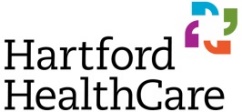 Activity or Session Title:       	Date(s):       The Activity Medical Director (or a designee) MUST review returned financial disclosure form(s), determine if there is a potential conflict of interest (COI), and select the method (1-4) of mitigation.  If the AMD is unable to mitigate a potential COI, please refer this to CE for mitigation.1Financial Relationship: a relationship with an ineligible company where an individual receives a salary, royalty, intellectual property rights, consulting fee, research support, honoraria, speaking fee/training, ownership interest, or other financial benefit1Ineligible Company: any entity producing, marketing, reselling, or distributing health care goods or services consumed by, or used on, patients.  Providers of clinical service directly to patients are not considered ineligible2Conflict of Interest: an individual has both a financial relationship with an ineligible company AND the opportunity (as planner or faculty) to influence the content of CE in relation to the products or services of that company3Methods of Mitigation: All directors/planners/presenters/authors are required to complete the Financial Disclosure Form where they attest that the content (1) will be compliant with the ACCME Standards for Integrity and Independence, (2) will be based on the best available evidence, and (3) may require peer review.   The following are the available methods of mitigation: Recusal from controlling aspects of planning and content with which there is a financial relationshipContent is limited to clinical data and evidence-based recommendations only and there will be no specific recommendations related to the potential conflictPeer review of planning decisions and/or content by persons without relevant financial relationships  Other, explain in commentBy typing or signing my name below, I attest that the potential conflict of interest has been fully mitigated.  If applicable, I have informed the planner or faculty of the restrictions on their presentation (#2) or I have reviewed the content of the presentation and find it free from bias (#3).Activity Medical Director or Peer Reviewer:      	Date:      Should an unmitigated conflict of interest be discovered post activity, the Activity Medical Director and Planning Committee for this event will be required to complete education with CE regarding the ACCME’s Standards for Integrity and Independence.NameRoleFinancial Relationship(s)1 ReportedCOI2 IdentifiedSTOP here if no COIMethod of Mitigation3 (if COI is Identified)Comments Planner Faculty Yes Yes     NoSTOP here if no COI 1     2     3     4 Planner Faculty Yes Yes     NoSTOP here if no COI 1     2     3     4 Planner Faculty Yes Yes     NoSTOP here if no COI 1     2     3     4 Planner Faculty Yes Yes     NoSTOP here if no COI 1     2     3     4